Załącznik nr 1 do regulaminu 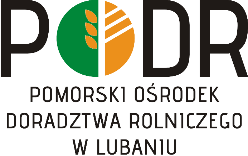 konkursu kulinarnego KARTA ZGŁOSZENIA DO KONKURSU KULINARNEGO „Potrawy jarskie”Lubań, 19 września 2021 r.Zgodnie z art. 13 ogólnego rozporządzenia o ochronie danych osobowych z dnia 27 kwietnia 2016 r. (Dz. Urz. UE L 119.1  z 04.05.2016) informuję, iż:1) administratorem Pani/Pana danych osobowych jest Pomorski Ośrodek Doradztwa Rolniczego w Lubaniu z siedzibą w Lubaniu, ul. Tadeusza Maderskiego 3, 83-422 Nowy Barkoczyn2) kontakt z Inspektorem Ochrony Danych - iod@podr.pl3) Pani/Pana dane osobowe przetwarzane będą w organizacji, przeprowadzenia, udokumentowania i rozliczenia powyższego konkursu - na podstawie Art. 6 ust. 1 lit. b,c ogólnego rozporządzenia o ochronie danych osobowych z dnia 27 kwietnia 2016 r.4) odbiorcami Pani/Pana danych osobowych będą wyłącznie podmioty uprawnione do uzyskania danych osobowych na podstawie przepisów prawa5) Pani/Pana dane osobowe przechowywane będą przez okres 6 lat / lub w oparciu o uzasadniony interes realizowany przez administratora 6) posiada Pani/Pan prawo do żądania od administratora dostępu do danych osobowych, ich sprostowania, usunięcia lub ograniczenia przetwarzania7) ma Pani/Pan prawo wniesienia skargi do organu nadzorczego 8) Podanie danych osobowych jest niezbędne w celu organizacji, przeprowadzenia, udokumentowania i rozliczenia powyższego konkursu.Jednocześnie zgodnie z art.6 ust.1 lit. a ogólnego rozporządzenia o ochronie danych osobowych z dnia 27 kwietnia 2016r. wyrażam zgodę na przetwarzanie moich danych osobowych w celu  uczestnictwa w konkursie. Oświadczam, że zapoznałem/am się i akceptuję Regulamin ww. konkursu, oraz wyrażam zgodę na nieodpłatne wykorzystanie wizerunku przez organizatora ww. konkursu- zgodnie z ustawą z dnia 4.02.1994 r. o prawie autorskim i prawach pokrewnych (Dz.U. z 2006 r. Nr 90, poz. 631, z późn. zm.). Możliwe formy rozpowszechniania wizerunku to: publikacja na stronie internetowej www.podr.pl, w miesięczniku „Pomorskie Wieści Rolnicze” wydawanego przez PODR w Lubaniu, portalu społecznościowym PODR w Lubaniu.Lp.Koło Gospodyń WiejskichPoniżej proszę wpisać dane1.Nazwa Koła Gospodyń Wiejskich  2.Imię i nazwisko przewodniczącej /lub osoby prezentującej potrawę3.Adres:4.Telefon kontaktowy,e-mail:5.Nazwa potrawy:6.Skład potrawy i sposób wykonania:7.Data i podpis:(miejscowość , data)(podpis)